Karhunmäentie 2 kertaan lapuan puolelta, 94km Lyhennettynä (Karhunmäentie 1 kertaa ja seinäjoelle) 60km. https://www.google.fi/maps/dir/Louhenkatu+50,+Sein%C3%A4joki/62.8384298,22.9024664/62.9701903,22.9969121/62.9347627,22.7724331/62.9578554,22.7143173/62.9819026,22.6822636/62.9750836,22.9676939/62.9348302,22.7723192/62.8595929,22.7550659/62.7958479,22.8286693/@62.8088573,22.7896321,13z/data=!4m22!4m21!1m5!1m1!1s0x4687cbbb090e2967:0x9e30af684ae70b3a!2m2!1d22.8410696!2d62.7965222!1m0!1m5!3m4!1m2!1d22.9685754!2d62.9739639!3s0x4687b3dbdd0f6957:0xf418d2e425908b58!1m0!1m0!1m0!1m0!1m0!1m0!1m0!3e1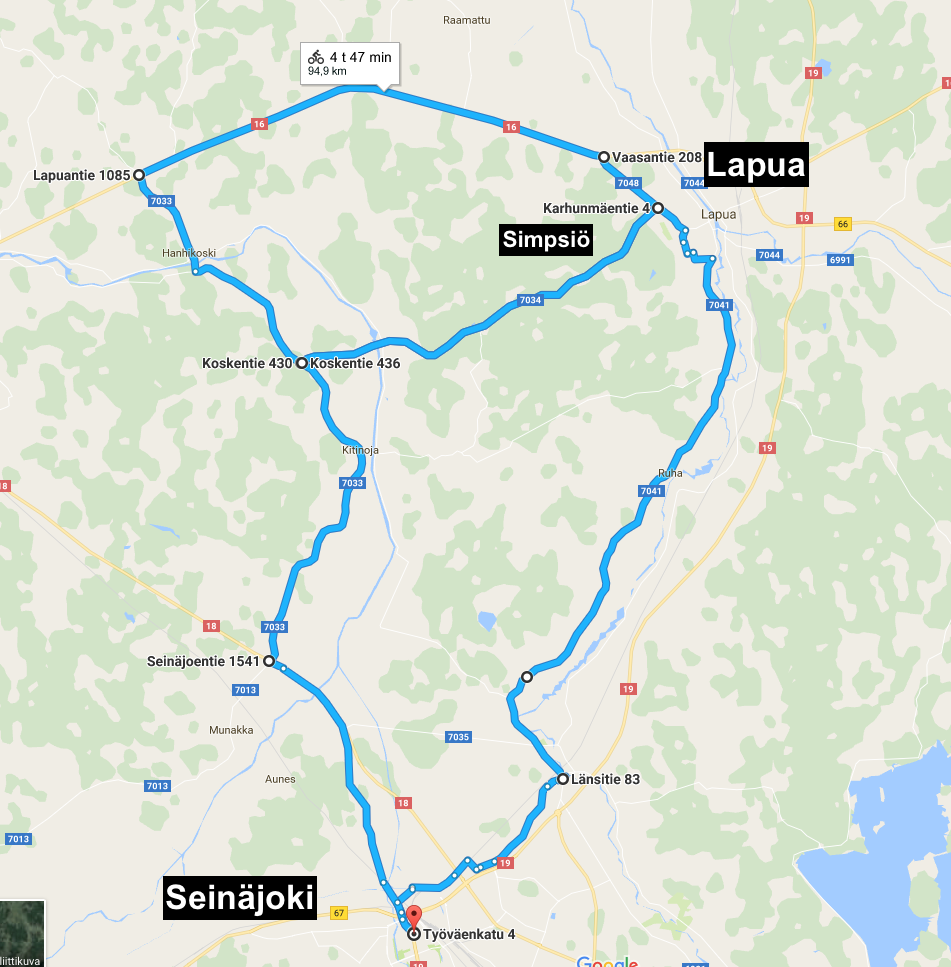 